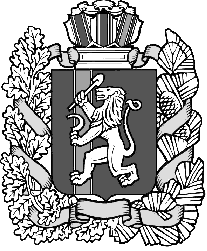 Администрация Нижнетанайского сельсоветаДзержинского района Красноярского краяПОСТАНОВЛЕНИЕс.Нижний Танай13.05.2022                                                                                           № 22-ПОб утверждении отчета об исполнении бюджета  Нижнетанайского сельсовета  за 1 квартал 2022 года	На основании  пункта 5 статьи 264.2 Бюджетного Кодекса РФ, на основании статьи 29 Устава Нижнетанайского сельсовета Дзержинского района Красноярского края ПОСТАНОВЛЯЮ:	1. Утвердить консолидированный отчет о движении денежных средств за 1 квартал 2022г.	2. Утвердить отчет об исполнении консолидированного бюджета субъекта РФ и бюджета территориального государственного внебюджетного фонда за 1 квартал 2022г.	3. Утвердить справочную таблицу к отчету об исполнении консолидированного бюджета субъекта РФ на 01.01.2022г.	4. Постановление обнародовать,  направить в Нижнетанайский сельский Совет депутатов и разместить на официальном сайте Нижнетанайского сельсовета.5. Постановление вступает в силу в день, следующий за днем его официального обнародования. Глава Нижнетанайского сельсовета			К.Ю. ХромовОТЧЕТ ОБ ИСПОЛНЕНИИ КОНСОЛИДИРОВАННОГО БЮДЖЕТА  СУБЪЕКТА РОССИЙСКОЙ ФЕДЕРАЦИИ И БЮДЖЕТА ТЕРРИТОРИАЛЬНОГО
ГОСУДАРСТВЕННОГО ВНЕБЮДЖЕТНОГО ФОНДАОТЧЕТ ОБ ИСПОЛНЕНИИ КОНСОЛИДИРОВАННОГО БЮДЖЕТА  СУБЪЕКТА РОССИЙСКОЙ ФЕДЕРАЦИИ И БЮДЖЕТА ТЕРРИТОРИАЛЬНОГО
ГОСУДАРСТВЕННОГО ВНЕБЮДЖЕТНОГО ФОНДАОТЧЕТ ОБ ИСПОЛНЕНИИ КОНСОЛИДИРОВАННОГО БЮДЖЕТА  СУБЪЕКТА РОССИЙСКОЙ ФЕДЕРАЦИИ И БЮДЖЕТА ТЕРРИТОРИАЛЬНОГО
ГОСУДАРСТВЕННОГО ВНЕБЮДЖЕТНОГО ФОНДАОТЧЕТ ОБ ИСПОЛНЕНИИ КОНСОЛИДИРОВАННОГО БЮДЖЕТА  СУБЪЕКТА РОССИЙСКОЙ ФЕДЕРАЦИИ И БЮДЖЕТА ТЕРРИТОРИАЛЬНОГО
ГОСУДАРСТВЕННОГО ВНЕБЮДЖЕТНОГО ФОНДАОТЧЕТ ОБ ИСПОЛНЕНИИ КОНСОЛИДИРОВАННОГО БЮДЖЕТА  СУБЪЕКТА РОССИЙСКОЙ ФЕДЕРАЦИИ И БЮДЖЕТА ТЕРРИТОРИАЛЬНОГО
ГОСУДАРСТВЕННОГО ВНЕБЮДЖЕТНОГО ФОНДАОТЧЕТ ОБ ИСПОЛНЕНИИ КОНСОЛИДИРОВАННОГО БЮДЖЕТА  СУБЪЕКТА РОССИЙСКОЙ ФЕДЕРАЦИИ И БЮДЖЕТА ТЕРРИТОРИАЛЬНОГО
ГОСУДАРСТВЕННОГО ВНЕБЮДЖЕТНОГО ФОНДАОТЧЕТ ОБ ИСПОЛНЕНИИ КОНСОЛИДИРОВАННОГО БЮДЖЕТА  СУБЪЕКТА РОССИЙСКОЙ ФЕДЕРАЦИИ И БЮДЖЕТА ТЕРРИТОРИАЛЬНОГО
ГОСУДАРСТВЕННОГО ВНЕБЮДЖЕТНОГО ФОНДАОТЧЕТ ОБ ИСПОЛНЕНИИ КОНСОЛИДИРОВАННОГО БЮДЖЕТА  СУБЪЕКТА РОССИЙСКОЙ ФЕДЕРАЦИИ И БЮДЖЕТА ТЕРРИТОРИАЛЬНОГО
ГОСУДАРСТВЕННОГО ВНЕБЮДЖЕТНОГО ФОНДАОТЧЕТ ОБ ИСПОЛНЕНИИ КОНСОЛИДИРОВАННОГО БЮДЖЕТА  СУБЪЕКТА РОССИЙСКОЙ ФЕДЕРАЦИИ И БЮДЖЕТА ТЕРРИТОРИАЛЬНОГО
ГОСУДАРСТВЕННОГО ВНЕБЮДЖЕТНОГО ФОНДАОТЧЕТ ОБ ИСПОЛНЕНИИ КОНСОЛИДИРОВАННОГО БЮДЖЕТА  СУБЪЕКТА РОССИЙСКОЙ ФЕДЕРАЦИИ И БЮДЖЕТА ТЕРРИТОРИАЛЬНОГО
ГОСУДАРСТВЕННОГО ВНЕБЮДЖЕТНОГО ФОНДАОТЧЕТ ОБ ИСПОЛНЕНИИ КОНСОЛИДИРОВАННОГО БЮДЖЕТА  СУБЪЕКТА РОССИЙСКОЙ ФЕДЕРАЦИИ И БЮДЖЕТА ТЕРРИТОРИАЛЬНОГО
ГОСУДАРСТВЕННОГО ВНЕБЮДЖЕТНОГО ФОНДАКОДЫФорма по ОКУДФорма по ОКУД0503317на 01 апреля 2022 г.на 01 апреля 2022 г.на 01 апреля 2022 г.на 01 апреля 2022 г.на 01 апреля 2022 г.на 01 апреля 2022 г.на 01 апреля 2022 г.на 01 апреля 2022 г.на 01 апреля 2022 г.на 01 апреля 2022 г.на 01 апреля 2022 г.ДатаДата01.04.2022Наименование финансового органаНаименование финансового органаНаименование финансового органаАдминистрация Нижнетанайского сельсоветаАдминистрация Нижнетанайского сельсоветаАдминистрация Нижнетанайского сельсоветаАдминистрация Нижнетанайского сельсоветаАдминистрация Нижнетанайского сельсоветаАдминистрация Нижнетанайского сельсоветаАдминистрация Нижнетанайского сельсоветаАдминистрация Нижнетанайского сельсоветаАдминистрация Нижнетанайского сельсоветаАдминистрация Нижнетанайского сельсоветаАдминистрация Нижнетанайского сельсоветапо ОКПОпо ОКПОНаименование бюджетаНаименование бюджетаНаименование бюджетапо ОКТМОпо ОКТМОПериодичность: месячнаяПериодичность: месячнаяПериодичность: месячнаяЕдиница измерения: рубЕдиница измерения: рубЕдиница измерения: рубпо ОКЕИпо ОКЕИ3831. Доходы бюджета1. Доходы бюджета1. Доходы бюджета1. Доходы бюджета1. Доходы бюджета1. Доходы бюджета1. Доходы бюджета1. Доходы бюджета1. Доходы бюджета1. Доходы бюджета1. Доходы бюджета1. Доходы бюджета1. Доходы бюджета1. Доходы бюджета1. Доходы бюджета1. Доходы бюджета1. Доходы бюджетаУтвержденные бюджетные назначенияУтвержденные бюджетные назначенияУтвержденные бюджетные назначенияУтвержденные бюджетные назначенияУтвержденные бюджетные назначенияУтвержденные бюджетные назначенияУтвержденные бюджетные назначенияУтвержденные бюджетные назначенияУтвержденные бюджетные назначенияУтвержденные бюджетные назначенияУтвержденные бюджетные назначенияУтвержденные бюджетные назначенияУтвержденные бюджетные назначенияУтвержденные бюджетные назначенияНаименование показателяКод строкиКод дохода по бюджетной классификацииконсолидированный бюджет субъекта Российской Федерации и территориального государственного внебюджетного фонда суммы подлежащие исключению в рамках консолидированного бюджета субъекта Российской Федерации и бюджета территориального государственного внебюджетного фондаконсолидированный бюджет субъекта Российской Федерациисуммы подлежащие исключению в рамках консолидированного бюджета субъекта Российской Федерациибюджет субъекта Российской Федерациибюджеты внутригородских муниципальных образований городов федерального значениябюджеты муниципальных округовбюджеты  городских округовбюджеты городских округов с внутригородским делениембюджеты внутригородских районовбюджеты муниципальных районовбюджеты городских поселенийбюджеты сельских поселенийбюджет территориального государственного внебюджетного фонда1234567891011121314151617Доходы бюджета - Всего10Х426 420,00-426 420,006 229 607,00--------6 656 027,00-          в том числе: 
НАЛОГОВЫЕ И НЕНАЛОГОВЫЕ ДОХОДЫ10000 1 00 00000 00 0000 000426 420,00-426 420,00---------426 420,00-НАЛОГИ НА ПРИБЫЛЬ, ДОХОДЫ10000 1 01 00000 00 0000 00032 620,00-32 620,00---------32 620,00-Налог на доходы физических лиц10000 1 01 02000 01 0000 11032 620,00-32 620,00---------32 620,00-Налог на доходы физических лиц с доходов, источником которых является налоговый агент, за исключением доходов, в отношении которых исчисление и уплата налога осуществляются в соответствии со статьями 227, 227.1 и 228 Налогового кодекса Российской Федерации10000 1 01 02010 01 0000 11032 620,00-32 620,00---------32 620,00-Налог на доходы физических лиц с доходов,  полученных физическими лицами в соответствии со статьей 228 Налогового Кодекса Российской Федерации10000 1 01 02030 01 0000 110--------------НАЛОГИ НА ТОВАРЫ (РАБОТЫ, УСЛУГИ), РЕАЛИЗУЕМЫЕ НА ТЕРРИТОРИИ РОССИЙСКОЙ ФЕДЕРАЦИИ10000 1 03 00000 00 0000 000220 100,00-220 100,00---------220 100,00-Акцизы по подакцизным товарам (продукции), производимым на территории Российской Федерации10000 1 03 02000 01 0000 110220 100,00-220 100,00---------220 100,00-Доходы от уплаты акцизов на дизельное топливо, подлежащие распределению между бюджетами субъектов Российской Федерации и местными бюджетами с учетом установленных дифференцированных нормативов отчислений в местные бюджеты10000 1 03 02230 01 0000 11099 500,00-99 500,00---------99 500,00-Доходы от уплаты акцизов на дизельное топливо, подлежащие распределению между бюджетами субъектов Российской Федерации и местными бюджетами с учетом установленных дифференцированных нормативов отчислений в местные бюджеты (по нормативам, установленным федеральным законом о федеральном бюджете в целях формирования дорожных фондов субъектов Российской Федерации)10000 1 03 02231 01 0000 11099 500,00-99 500,00---------99 500,00-Доходы от уплаты акцизов на моторные масла для дизельных и (или) карбюраторных (инжекторных) двигателей, подлежащие распределению между бюджетами субъектов Российской Федерации и местными бюджетами с учетом установленных дифференцированных нормативов отчислений в местные бюджеты10000 1 03 02240 01 0000 110600,00-600,00---------600,00-Доходы от уплаты акцизов на моторные масла для дизельных и (или) карбюраторных (инжекторных) двигателей, подлежащие распределению между бюджетами субъектов Российской Федерации и местными бюджетами с учетом установленных дифференцированных нормативов отчислений в местные бюджеты (по нормативам, установленным федеральным законом о федеральном бюджете в целях формирования дорожных фондов субъектов Российской Федерации)10000 1 03 02241 01 0000 110600,00-600,00---------600,00-Доходы от уплаты акцизов на автомобильный бензин, подлежащие распределению между бюджетами субъектов Российской Федерации и местными бюджетами с учетом установленных дифференцированных нормативов отчислений в местные бюджеты10000 1 03 02250 01 0000 110132 500,00-132 500,00---------132 500,00-Доходы от уплаты акцизов на автомобильный бензин, подлежащие распределению между бюджетами субъектов Российской Федерации и местными бюджетами с учетом установленных дифференцированных нормативов отчислений в местные бюджеты (по нормативам, установленным федеральным законом о федеральном бюджете в целях формирования дорожных фондов субъектов Российской Федерации)10000 1 03 02251 01 0000 110132 500,00-132 500,00---------132 500,00-Доходы от уплаты акцизов на прямогонный бензин, подлежащие распределению между бюджетами субъектов Российской Федерации и местными бюджетами с учетом установленных дифференцированных нормативов отчислений в местные бюджеты10000 1 03 02260 01 0000 110-12 500,00--12 500,00----------12 500,00-Доходы от уплаты акцизов на прямогонный бензин, подлежащие распределению между бюджетами субъектов Российской Федерации и местными бюджетами с учетом установленных дифференцированных нормативов отчислений в местные бюджеты (по нормативам, установленным федеральным законом о федеральном бюджете в целях формирования дорожных фондов субъектов Российской Федерации)10000 1 03 02261 01 0000 110-12 500,00--12 500,00----------12 500,00-НАЛОГИ НА СОВОКУПНЫЙ ДОХОД10000 1 05 00000 00 0000 0000,00-0,00---------0,00-Налог, взимаемый в связи с применением упрощенной системы налогообложения10000 1 05 01000 00 0000 1100,000,00------------Единый сельскохозяйственный налог10000 1 05 03000 01 0000 1100,00-0,00---------0,00-Единый сельскохозяйственный налог10000 1 05 03010 01 0000 1100,00-0,00---------0,00-НАЛОГИ НА ИМУЩЕСТВО10000 1 06 00000 00 0000 000141 000,00-141 000,00---------141 000,00-Налог на имущество физических лиц10000 1 06 01000 00 0000 1109 000,00-9 000,00---------9 000,00-Налог на имущество физических лиц, взимаемый по ставкам, применяемым к объектам налогообложения, расположенным в границах сельских поселений10000 1 06 01030 10 0000 1109 000,00-9 000,00---------9 000,00-Земельный налог10000 1 06 06000 00 0000 110132 000,00-132 000,00---------132 000,00-Земельный налог с организаций 10000 1 06 06030 00 0000 1104 000,00-4 000,00---------4 000,00-Земельный налог с организаций, обладающих земельным участком, расположенным в границах сельских  поселений10000 1 06 06033 10 0000 1104 000,00-4 000,00---------4 000,00-Земельный налог с физических лиц10000 1 06 06040 00 0000 110128 000,00-128 000,00---------128 000,00-Земельный налог с физических лиц, обладающих земельным участком, расположенным в границах сельских поселений10000 1 06 06043 10 0000 110128 000,00-128 000,00---------128 000,00-ГОСУДАРСТВЕННАЯ ПОШЛИНА10000 1 08 00000 00 0000 0001 000,00-1 000,00---------1 000,00-Государственная пошлина за совершение нотариальных действий (за исключением действий, совершаемых консульскими учреждениями Российской Федерации)10000 1 08 04000 01 0000 1101 000,00-1 000,00---------1 000,00-Государственная пошлина за совершение нотариальных действий должностными лицами органов местного самоуправления, уполномоченными в соответствии с законодательными актами Российской Федерации на совершение нотариальных действий10000 1 08 04020 01 0000 1101 000,00-1 000,00---------1 000,00-ДОХОДЫ ОТ ОКАЗАНИЯ ПЛАТНЫХ УСЛУГ И КОМПЕНСАЦИИ ЗАТРАТ ГОСУДАРСТВА10000 1 13 00000 00 0000 00031 200,00-31 200,00---------31 200,00-Доходы от компенсации затрат государства10000 1 13 02000 00 0000 13031 200,00-31 200,00---------31 200,00-Доходы, поступающие в порядке возмещения расходов, понесенных в связи с эксплуатацией имущества10000 1 13 02060 00 0000 13031 200,00-31 200,00---------31 200,00-Доходы, поступающие в порядке возмещения расходов, понесенных в связи с эксплуатацией имущества сельских поселений10000 1 13 02065 10 0000 13031 200,00-31 200,00---------31 200,00-ШТРАФЫ, САНКЦИИ, ВОЗМЕЩЕНИЕ УЩЕРБА10000 1 16 00000 00 0000 000500,00-500,00---------500,00-Платежи в целях возмещения причиненного ущерба (убытков)10000 1 16 10000 00 0000 140500,00-500,00---------500,00-Платежи по искам о возмещении ущерба, а также платежи, уплачиваемые при добровольном возмещении ущерба, причиненного муниципальному имуществу сельского поселения (за исключением имущества, закрепленного за муниципальными бюджетными (автономными) учреждениями, унитарными предприятиями)10000 1 16 10030 10 0000 140500,00-500,00---------500,00-Прочее возмещение ущерба, причиненного муниципальному имуществу сельского поселения (за исключением имущества, закрепленного за муниципальными бюджетными (автономными) учреждениями, унитарными предприятиями)10000 1 16 10032 10 0000 140500,00-500,00---------500,00-БЕЗВОЗМЕЗДНЫЕ ПОСТУПЛЕНИЯ10000 2 00 00000 00 0000 0000,00-0,006 229 607,00--------6 229 607,00-БЕЗВОЗМЕЗДНЫЕ ПОСТУПЛЕНИЯ ОТ ДРУГИХ БЮДЖЕТОВ БЮДЖЕТНОЙ СИСТЕМЫ РОССИЙСКОЙ ФЕДЕРАЦИИ10000 2 02 00000 00 0000 0000,00-0,006 229 607,00--------6 229 607,00-Дотации бюджетам бюджетной системы Российской Федерации10000 2 02 10000 00 0000 1500,00-0,002 961 185,00--------2 961 185,00-Дотации на выравнивание бюджетной обеспеченности10000 2 02 15001 00 0000 1500,00-0,00464 727,00--------464 727,00-Дотации бюджетам сельских поселений на выравнивание бюджетной обеспеченности из бюджета субъекта Российской Федерации10000 2 02 15001 10 0000 1500,00-0,00464 727,00--------464 727,00-Дотации на выравнивание бюджетной обеспеченности из бюджетов муниципальных районов, городских округов с внутригородским делением10000 2 02 16001 00 0000 1500,00-0,002 496 458,00--------2 496 458,00-Дотации бюджетам сельских поселений на выравнивание бюджетной обеспеченности из бюджетов муниципальных районов10000 2 02 16001 10 0000 1500,00-0,002 496 458,00--------2 496 458,00-Субсидии бюджетам бюджетной системы Российской Федерации (межбюджетные субсидии)10000 2 02 20000 00 0000 150--------------Прочие субсидии10000 2 02 29999 00 0000 150--------------Прочие субсидии бюджетам сельских поселений10000 2 02 29999 10 0000 150--------------Субвенции бюджетам бюджетной системы Российской Федерации10000 2 02 30000 00 0000 1500,00-0,0062 924,00--------62 924,00-Субвенции местным бюджетам на выполнение передаваемых полномочий субъектов Российской Федерации10000 2 02 30024 00 0000 1500,00-0,002 000,00--------2 000,00-Субвенции бюджетам сельских поселений на выполнение передаваемых полномочий субъектов Российской Федерации10000 2 02 30024 10 0000 1500,00-0,002 000,00--------2 000,00-Субвенции бюджетам на осуществление первичного воинского учета органами местного самоуправления поселений, муниципальных и городских округов10000 2 02 35118 00 0000 1500,00-0,0060 924,00--------60 924,00-Субвенции бюджетам сельских поселений на осуществление первичного воинского учета органами местного самоуправления поселений, муниципальных и городских округов10000 2 02 35118 10 0000 1500,00-0,0060 924,00--------60 924,00-Иные межбюджетные трансферты10000 2 02 40000 00 0000 1500,00-0,003 205 498,00--------3 205 498,00-Прочие межбюджетные трансферты, передаваемые бюджетам10000 2 02 49999 00 0000 1500,00-0,003 205 498,00--------3 205 498,00-Прочие межбюджетные трансферты, передаваемые бюджетам сельских поселений10000 2 02 49999 10 0000 1500,00-0,003 205 498,00--------3 205 498,00-ИсполненоИсполненоИсполненоИсполненоИсполненоИсполненоИсполненоИсполненоИсполненоИсполненоИсполненоИсполненоИсполненоИсполненоНаименование показателяКод строкиКод дохода по бюджетной классификацииконсолидированный бюджет субъекта Российской Федерации и территориального государственного внебюджетного фонда суммы подлежащие исключению в рамках консолидированного бюджета субъекта Российской Федерации и бюджета территориального государственного внебюджетного фондаконсолидированный бюджет субъекта Российской Федерациисуммы подлежащие исключению в рамках консолидированного бюджета субъекта Российской Федерациибюджет субъекта Российской Федерациибюджеты внутригородских муниципальных образований городов федерального значения бюджеты муниципальных округовбюджеты  городских округовбюджеты городских округов с внутригородским делениембюджеты внутригородских районовбюджеты муниципальных районовбюджеты городских поселенийбюджеты сельских поселенийбюджет территориального государственного внебюджетного фонда1231819202122232425262728293031Доходы бюджета - Всего10Х116 044,86-116 044,861 630 754,40--------1 746 799,26-НАЛОГОВЫЕ И НЕНАЛОГОВЫЕ ДОХОДЫ10000 1 00 00000 00 0000 000116 044,86-116 044,86---------116 044,86-НАЛОГИ НА ПРИБЫЛЬ, ДОХОДЫ10000 1 01 00000 00 0000 0006 798,94-6 798,94---------6 798,94-Налог на доходы физических лиц10000 1 01 02000 01 0000 1106 798,94-6 798,94---------6 798,94-Налог на доходы физических лиц с доходов, источником которых является налоговый агент, за исключением доходов, в отношении которых исчисление и уплата налога осуществляются в соответствии со статьями 227, 227.1 и 228 Налогового кодекса Российской Федерации10000 1 01 02010 01 0000 1106 798,94-6 798,94---------6 798,94-Налог на доходы физических лиц с доходов,  полученных физическими лицами в соответствии со статьей 228 Налогового Кодекса Российской Федерации10000 1 01 02030 01 0000 110--------------НАЛОГИ НА ТОВАРЫ (РАБОТЫ, УСЛУГИ), РЕАЛИЗУЕМЫЕ НА ТЕРРИТОРИИ РОССИЙСКОЙ ФЕДЕРАЦИИ10000 1 03 00000 00 0000 00056 754,17-56 754,17---------56 754,17-Акцизы по подакцизным товарам (продукции), производимым на территории Российской Федерации10000 1 03 02000 01 0000 11056 754,17-56 754,17---------56 754,17-Доходы от уплаты акцизов на дизельное топливо, подлежащие распределению между бюджетами субъектов Российской Федерации и местными бюджетами с учетом установленных дифференцированных нормативов отчислений в местные бюджеты10000 1 03 02230 01 0000 11027 256,45-27 256,45---------27 256,45-Доходы от уплаты акцизов на дизельное топливо, подлежащие распределению между бюджетами субъектов Российской Федерации и местными бюджетами с учетом установленных дифференцированных нормативов отчислений в местные бюджеты (по нормативам, установленным федеральным законом о федеральном бюджете в целях формирования дорожных фондов субъектов Российской Федерации)10000 1 03 02231 01 0000 11027 256,45-27 256,45---------27 256,45-Доходы от уплаты акцизов на моторные масла для дизельных и (или) карбюраторных (инжекторных) двигателей, подлежащие распределению между бюджетами субъектов Российской Федерации и местными бюджетами с учетом установленных дифференцированных нормативов отчислений в местные бюджеты10000 1 03 02240 01 0000 110174,66-174,66---------174,66-Доходы от уплаты акцизов на моторные масла для дизельных и (или) карбюраторных (инжекторных) двигателей, подлежащие распределению между бюджетами субъектов Российской Федерации и местными бюджетами с учетом установленных дифференцированных нормативов отчислений в местные бюджеты (по нормативам, установленным федеральным законом о федеральном бюджете в целях формирования дорожных фондов субъектов Российской Федерации)10000 1 03 02241 01 0000 110174,66-174,66---------174,66-Доходы от уплаты акцизов на автомобильный бензин, подлежащие распределению между бюджетами субъектов Российской Федерации и местными бюджетами с учетом установленных дифференцированных нормативов отчислений в местные бюджеты10000 1 03 02250 01 0000 11032 979,87-32 979,87---------32 979,87-Доходы от уплаты акцизов на автомобильный бензин, подлежащие распределению между бюджетами субъектов Российской Федерации и местными бюджетами с учетом установленных дифференцированных нормативов отчислений в местные бюджеты (по нормативам, установленным федеральным законом о федеральном бюджете в целях формирования дорожных фондов субъектов Российской Федерации)10000 1 03 02251 01 0000 11032 979,87-32 979,87---------32 979,87-Доходы от уплаты акцизов на прямогонный бензин, подлежащие распределению между бюджетами субъектов Российской Федерации и местными бюджетами с учетом установленных дифференцированных нормативов отчислений в местные бюджеты10000 1 03 02260 01 0000 110-3 656,81--3 656,81----------3 656,81-Доходы от уплаты акцизов на прямогонный бензин, подлежащие распределению между бюджетами субъектов Российской Федерации и местными бюджетами с учетом установленных дифференцированных нормативов отчислений в местные бюджеты (по нормативам, установленным федеральным законом о федеральном бюджете в целях формирования дорожных фондов субъектов Российской Федерации)10000 1 03 02261 01 0000 110-3 656,81--3 656,81----------3 656,81-НАЛОГИ НА СОВОКУПНЫЙ ДОХОД10000 1 05 00000 00 0000 00034 388,00-34 388,00---------34 388,00-Налог, взимаемый в связи с применением упрощенной системы налогообложения10000 1 05 01000 00 0000 110--------------Единый сельскохозяйственный налог10000 1 05 03000 01 0000 11034 388,00-34 388,00---------34 388,00-Единый сельскохозяйственный налог10000 1 05 03010 01 0000 11034 388,00-34 388,00---------34 388,00-НАЛОГИ НА ИМУЩЕСТВО10000 1 06 00000 00 0000 00010 447,75-10 447,75---------10 447,75-Налог на имущество физических лиц10000 1 06 01000 00 0000 1101 247,89-1 247,89---------1 247,89-Налог на имущество физических лиц, взимаемый по ставкам, применяемым к объектам налогообложения, расположенным в границах сельских поселений10000 1 06 01030 10 0000 1101 247,89-1 247,89---------1 247,89-Земельный налог10000 1 06 06000 00 0000 1109 199,86-9 199,86---------9 199,86-Земельный налог с организаций 10000 1 06 06030 00 0000 110--------------Земельный налог с организаций, обладающих земельным участком, расположенным в границах сельских  поселений10000 1 06 06033 10 0000 110--------------Земельный налог с физических лиц10000 1 06 06040 00 0000 1109 199,86-9 199,86---------9 199,86-Земельный налог с физических лиц, обладающих земельным участком, расположенным в границах сельских поселений10000 1 06 06043 10 0000 1109 199,86-9 199,86---------9 199,86-ГОСУДАРСТВЕННАЯ ПОШЛИНА10000 1 08 00000 00 0000 000--------------Государственная пошлина за совершение нотариальных действий (за исключением действий, совершаемых консульскими учреждениями Российской Федерации)10000 1 08 04000 01 0000 110--------------Государственная пошлина за совершение нотариальных действий должностными лицами органов местного самоуправления, уполномоченными в соответствии с законодательными актами Российской Федерации на совершение нотариальных действий10000 1 08 04020 01 0000 110--------------ДОХОДЫ ОТ ОКАЗАНИЯ ПЛАТНЫХ УСЛУГ И КОМПЕНСАЦИИ ЗАТРАТ ГОСУДАРСТВА10000 1 13 00000 00 0000 0007 656,00-7 656,00---------7 656,00-Доходы от компенсации затрат государства10000 1 13 02000 00 0000 1307 656,00-7 656,00---------7 656,00-Доходы, поступающие в порядке возмещения расходов, понесенных в связи с эксплуатацией имущества10000 1 13 02060 00 0000 1307 656,00-7 656,00---------7 656,00-Доходы, поступающие в порядке возмещения расходов, понесенных в связи с эксплуатацией имущества сельских поселений10000 1 13 02065 10 0000 1307 656,00-7 656,00---------7 656,00-ШТРАФЫ, САНКЦИИ, ВОЗМЕЩЕНИЕ УЩЕРБА10000 1 16 00000 00 0000 000--------------Платежи в целях возмещения причиненного ущерба (убытков)10000 1 16 10000 00 0000 140--------------Платежи по искам о возмещении ущерба, а также платежи, уплачиваемые при добровольном возмещении ущерба, причиненного муниципальному имуществу сельского поселения (за исключением имущества, закрепленного за муниципальными бюджетными (автономными) учреждениями, унитарными предприятиями)10000 1 16 10030 10 0000 140--------------Прочее возмещение ущерба, причиненного муниципальному имуществу сельского поселения (за исключением имущества, закрепленного за муниципальными бюджетными (автономными) учреждениями, унитарными предприятиями)10000 1 16 10032 10 0000 140--------------БЕЗВОЗМЕЗДНЫЕ ПОСТУПЛЕНИЯ10000 2 00 00000 00 0000 0000,00-0,001 630 754,40--------1 630 754,40-БЕЗВОЗМЕЗДНЫЕ ПОСТУПЛЕНИЯ ОТ ДРУГИХ БЮДЖЕТОВ БЮДЖЕТНОЙ СИСТЕМЫ РОССИЙСКОЙ ФЕДЕРАЦИИ10000 2 02 00000 00 0000 0000,00-0,001 630 754,40--------1 630 754,40-Дотации бюджетам бюджетной системы Российской Федерации10000 2 02 10000 00 0000 1500,00-0,00797 010,00--------797 010,00-Дотации на выравнивание бюджетной обеспеченности10000 2 02 15001 00 0000 1500,00-0,00116 160,00--------116 160,00-Дотации бюджетам сельских поселений на выравнивание бюджетной обеспеченности из бюджета субъекта Российской Федерации10000 2 02 15001 10 0000 1500,00-0,00116 160,00--------116 160,00-Дотации на выравнивание бюджетной обеспеченности из бюджетов муниципальных районов, городских округов с внутригородским делением10000 2 02 16001 00 0000 1500,00-0,00680 850,00--------680 850,00-Дотации бюджетам сельских поселений на выравнивание бюджетной обеспеченности из бюджетов муниципальных районов10000 2 02 16001 10 0000 1500,00-0,00680 850,00--------680 850,00-Субсидии бюджетам бюджетной системы Российской Федерации (межбюджетные субсидии)10000 2 02 20000 00 0000 150--------------Прочие субсидии10000 2 02 29999 00 0000 150--------------Прочие субсидии бюджетам сельских поселений10000 2 02 29999 10 0000 150--------------Субвенции бюджетам бюджетной системы Российской Федерации10000 2 02 30000 00 0000 1500,00-0,0013 023,00--------13 023,00-Субвенции местным бюджетам на выполнение передаваемых полномочий субъектов Российской Федерации10000 2 02 30024 00 0000 150--------------Субвенции бюджетам сельских поселений на выполнение передаваемых полномочий субъектов Российской Федерации10000 2 02 30024 10 0000 150--------------Субвенции бюджетам на осуществление первичного воинского учета органами местного самоуправления поселений, муниципальных и городских округов10000 2 02 35118 00 0000 1500,00-0,0013 023,00--------13 023,00-Субвенции бюджетам сельских поселений на осуществление первичного воинского учета органами местного самоуправления поселений, муниципальных и городских округов10000 2 02 35118 10 0000 1500,00-0,0013 023,00--------13 023,00-Иные межбюджетные трансферты10000 2 02 40000 00 0000 1500,00-0,00820 721,40--------820 721,40-Прочие межбюджетные трансферты, передаваемые бюджетам10000 2 02 49999 00 0000 1500,00-0,00820 721,40--------820 721,40-Прочие межбюджетные трансферты, передаваемые бюджетам сельских поселений10000 2 02 49999 10 0000 1500,00-0,00820 721,40--------820 721,40-2. Расходы бюджета2. Расходы бюджета2. Расходы бюджета2. Расходы бюджета2. Расходы бюджета2. Расходы бюджета2. Расходы бюджета2. Расходы бюджета2. Расходы бюджета2. Расходы бюджета2. Расходы бюджета2. Расходы бюджета2. Расходы бюджета2. Расходы бюджета2. Расходы бюджета2. Расходы бюджета2. Расходы бюджетаУтвержденные бюджетные назначенияУтвержденные бюджетные назначенияУтвержденные бюджетные назначенияУтвержденные бюджетные назначенияУтвержденные бюджетные назначенияУтвержденные бюджетные назначенияУтвержденные бюджетные назначенияУтвержденные бюджетные назначенияУтвержденные бюджетные назначенияУтвержденные бюджетные назначенияУтвержденные бюджетные назначенияУтвержденные бюджетные назначенияУтвержденные бюджетные назначенияУтвержденные бюджетные назначенияНаименование показателяКод строкиКод расхода по бюджетной классификацииконсолидированный бюджет субъекта Российской Федерации и территориального государственного внебюджетного фонда суммы подлежащие исключению в рамках консолидированного бюджета субъекта Российской Федерации и бюджета территориального государственного внебюджетного фондаконсолидированный бюджет субъекта Российской Федерациисуммы подлежащие исключению в рамках консолидированного бюджета субъекта Российской Федерациибюджет субъекта Российской Федерациибюджеты внутригородских муниципальных образований городов федерального значения бюджеты муниципальных округовбюджеты  городских округовбюджеты городских округов с внутригородским делениембюджеты внутригородских районовбюджеты муниципальных районовбюджеты городских поселенийбюджеты сельских поселенийбюджет территориального государственного внебюджетного фонда1234567891011121314151617Расходы бюджета - всего
          в том числе: 200Х  5 020 670,46-  5 020 670,46  1 676 427,00--------  6 697 097,46-Общегосударственные вопросы200000 0100 0000000000 000  4 267 344,31-  4 267 344,31   26 901,00--------  4 294 245,31-Функционирование высшего должностного лица субъекта Российской Федерации и муниципального образования200000 0102 0000000000 000   940 040,80-   940 040,80---------   940 040,80-Расходы на выплаты персоналу в целях обеспечения выполнения функций государственными (муниципальными) органами, казенными учреждениями, органами управления государственными внебюджетными фондами 200000 0102 0000000000 100   940 040,80-   940 040,80---------   940 040,80-Расходы на выплаты персоналу государственных (муниципальных) органов200000 0102 0000000000 120   940 040,80-   940 040,80---------   940 040,80-Фонд оплаты труда государственных (муниципальных) органов200000 0102 0000000000 121   721 996,80-   721 996,80---------   721 996,80-Взносы по обязательному социальному страхованию на выплаты денежного содержания и иные выплаты работникам государственных (муниципальных) органов200000 0102 0000000000 129   218 044,00-   218 044,00---------   218 044,00-Функционирование Правительства Российской Федерации, высших исполнительных органов государственной власти субъектов Российской Федерации, местных администраций200000 0104 0000000000 000  3 292 303,51-  3 292 303,51---------  3 292 303,51-Расходы на выплаты персоналу в целях обеспечения выполнения функций государственными (муниципальными) органами, казенными учреждениями, органами управления государственными внебюджетными фондами 200000 0104 0000000000 100  2 718 348,00-  2 718 348,00---------  2 718 348,00-Расходы на выплаты персоналу государственных (муниципальных) органов200000 0104 0000000000 120  2 718 348,00-  2 718 348,00---------  2 718 348,00-Фонд оплаты труда государственных (муниципальных) органов200000 0104 0000000000 121  2 081 298,57-  2 081 298,57---------  2 081 298,57-Взносы по обязательному социальному страхованию на выплаты денежного содержания и иные выплаты работникам государственных (муниципальных) органов200000 0104 0000000000 129   637 049,43-   637 049,43---------   637 049,43-Закупка товаров, работ и услуг для обеспечения государственных (муниципальных) нужд200000 0104 0000000000 200   569 361,35-   569 361,35---------   569 361,35-Иные закупки товаров, работ и услуг для обеспечения государственных (муниципальных) нужд200000 0104 0000000000 240   569 361,35-   569 361,35---------   569 361,35-Прочая закупка товаров, работ и услуг200000 0104 0000000000 244   569 361,35-   569 361,35---------   569 361,35-Иные бюджетные ассигнования200000 0104 0000000000 800   4 594,16-   4 594,16---------   4 594,16-Уплата налогов, сборов и иных платежей200000 0104 0000000000 850   4 594,16-   4 594,16---------   4 594,16-Уплата прочих налогов, сборов 200000 0104 0000000000 852   2 096,00-   2 096,00---------   2 096,00-Уплата иных платежей200000 0104 0000000000 853   2 498,16-   2 498,16---------   2 498,16-Обеспечение деятельности финансовых, налоговых и таможенных органов и органов финансового (финансово-бюджетного) надзора200000 0106 0000000000 000---   26 901,00--------   26 901,00-Межбюджетные трансферты200000 0106 0000000000 500---   26 901,00--------   26 901,00-Иные межбюджетные трансферты200000 0106 0000000000 540---   26 901,00--------   26 901,00-Обеспечение проведения выборов и референдумов200000 0107 0000000000 000--------------Иные бюджетные ассигнования200000 0107 0000000000 800--------------Специальные расходы200000 0107 0000000000 880--------------Резервные фонды200000 0111 0000000000 000   5 000,00-   5 000,00---------   5 000,00-Иные бюджетные ассигнования200000 0111 0000000000 800   5 000,00-   5 000,00---------   5 000,00-Резервные средства200000 0111 0000000000 870   5 000,00-   5 000,00---------   5 000,00-Другие общегосударственные вопросы200000 0113 0000000000 000   30 000,00-   30 000,00---------   30 000,00-Закупка товаров, работ и услуг для обеспечения государственных (муниципальных) нужд200000 0113 0000000000 200   30 000,00-   30 000,00---------   30 000,00-Иные закупки товаров, работ и услуг для обеспечения государственных (муниципальных) нужд200000 0113 0000000000 240   30 000,00-   30 000,00---------   30 000,00-Прочая закупка товаров, работ и услуг200000 0113 0000000000 244   30 000,00-   30 000,00---------   30 000,00-Национальная оборона200000 0200 0000000000 000   60 924,00-   60 924,00---------   60 924,00-Мобилизационная и вневойсковая подготовка200000 0203 0000000000 000   60 924,00-   60 924,00---------   60 924,00-Расходы на выплаты персоналу в целях обеспечения выполнения функций государственными (муниципальными) органами, казенными учреждениями, органами управления государственными внебюджетными фондами 200000 0203 0000000000 100   52 084,17-   52 084,17---------   52 084,17-Расходы на выплаты персоналу государственных (муниципальных) органов200000 0203 0000000000 120   52 084,17-   52 084,17---------   52 084,17-Фонд оплаты труда государственных (муниципальных) органов200000 0203 0000000000 121   40 003,20-   40 003,20---------   40 003,20-Взносы по обязательному социальному страхованию на выплаты денежного содержания и иные выплаты работникам государственных (муниципальных) органов200000 0203 0000000000 129   12 080,97-   12 080,97---------   12 080,97-Закупка товаров, работ и услуг для обеспечения государственных (муниципальных) нужд200000 0203 0000000000 200   8 839,83-   8 839,83---------   8 839,83-Иные закупки товаров, работ и услуг для обеспечения государственных (муниципальных) нужд200000 0203 0000000000 240   8 839,83-   8 839,83---------   8 839,83-Прочая закупка товаров, работ и услуг200000 0203 0000000000 244   8 839,83-   8 839,83---------   8 839,83-Национальная безопасность и правоохранительная деятельность200000 0300 0000000000 000   34 100,00-   34 100,00---------   34 100,00-Гражданская оборона200000 0309 0000000000 000--------------Закупка товаров, работ и услуг для обеспечения государственных (муниципальных) нужд200000 0309 0000000000 200--------------Иные закупки товаров, работ и услуг для обеспечения государственных (муниципальных) нужд200000 0309 0000000000 240--------------Прочая закупка товаров, работ и услуг200000 0309 0000000000 244--------------Защита населения и территории от чрезвычайных ситуаций природного и техногенного характера, пожарная безопасность200000 0310 0000000000 000   34 100,00-   34 100,00---------   34 100,00-Закупка товаров, работ и услуг для обеспечения государственных (муниципальных) нужд200000 0310 0000000000 200   34 100,00-   34 100,00---------   34 100,00-Иные закупки товаров, работ и услуг для обеспечения государственных (муниципальных) нужд200000 0310 0000000000 240   34 100,00-   34 100,00---------   34 100,00-Прочая закупка товаров, работ и услуг200000 0310 0000000000 244   34 100,00-   34 100,00---------   34 100,00-Национальная экономика200000 0400 0000000000 000   222 117,07-   222 117,07   2 159,00--------   224 276,07-Дорожное хозяйство (дорожные фонды)200000 0409 0000000000 000   222 117,07-   222 117,07---------   222 117,07-Закупка товаров, работ и услуг для обеспечения государственных (муниципальных) нужд200000 0409 0000000000 200   222 117,07-   222 117,07---------   222 117,07-Иные закупки товаров, работ и услуг для обеспечения государственных (муниципальных) нужд200000 0409 0000000000 240   222 117,07-   222 117,07---------   222 117,07-Прочая закупка товаров, работ и услуг200000 0409 0000000000 244   222 117,07-   222 117,07---------   222 117,07-Межбюджетные трансферты200000 0409 0000000000 500--------------Иные межбюджетные трансферты200000 0409 0000000000 540--------------Другие вопросы в области национальной экономики200000 0412 0000000000 000---   2 159,00--------   2 159,00-Межбюджетные трансферты200000 0412 0000000000 500---   2 159,00--------   2 159,00-Иные межбюджетные трансферты200000 0412 0000000000 540---   2 159,00--------   2 159,00-Жилищно-коммунальное хозяйство200000 0500 0000000000 000   436 185,08-   436 185,08---------   436 185,08-Жилищное хозяйство200000 0501 0000000000 000--------------Закупка товаров, работ и услуг для обеспечения государственных (муниципальных) нужд200000 0501 0000000000 200--------------Иные закупки товаров, работ и услуг для обеспечения государственных (муниципальных) нужд200000 0501 0000000000 240--------------Прочая закупка товаров, работ и услуг200000 0501 0000000000 244--------------Коммунальное хозяйство200000 0502 0000000000 000   222 185,08-   222 185,08---------   222 185,08-Закупка товаров, работ и услуг для обеспечения государственных (муниципальных) нужд200000 0502 0000000000 200   222 185,08-   222 185,08---------   222 185,08-Иные закупки товаров, работ и услуг для обеспечения государственных (муниципальных) нужд200000 0502 0000000000 240   222 185,08-   222 185,08---------   222 185,08-Прочая закупка товаров, работ и услуг200000 0502 0000000000 244   58 996,00-   58 996,00---------   58 996,00-Закупка энергетических ресурсов200000 0502 0000000000 247   163 189,08-   163 189,08---------   163 189,08-Благоустройство200000 0503 0000000000 000   214 000,00-   214 000,00---------   214 000,00-Закупка товаров, работ и услуг для обеспечения государственных (муниципальных) нужд200000 0503 0000000000 200   214 000,00-   214 000,00---------   214 000,00-Иные закупки товаров, работ и услуг для обеспечения государственных (муниципальных) нужд200000 0503 0000000000 240   214 000,00-   214 000,00---------   214 000,00-Прочая закупка товаров, работ и услуг200000 0503 0000000000 244   114 000,00-   114 000,00---------   114 000,00-Закупка энергетических ресурсов200000 0503 0000000000 247   100 000,00-   100 000,00---------   100 000,00-Культура, кинематография200000 0800 0000000000 000---  1 646 867,00--------  1 646 867,00-Культура200000 0801 0000000000 000---  1 646 867,00--------  1 646 867,00-Межбюджетные трансферты200000 0801 0000000000 500---  1 646 867,00--------  1 646 867,00-Иные межбюджетные трансферты200000 0801 0000000000 540---  1 646 867,00--------  1 646 867,00-Социальная политика200000 1000 0000000000 000---    500,00--------    500,00-Другие вопросы в области социальной политики200000 1006 0000000000 000---    500,00--------    500,00-Межбюджетные трансферты200000 1006 0000000000 500---    500,00--------    500,00-Иные межбюджетные трансферты200000 1006 0000000000 540---    500,00--------    500,00-Результат исполнения бюджета (дефицит/профицит)450Х-   41 070,46--   41 070,46----------   41 070,46-Результат исполнения бюджета (дефицит/профицит)450Х-   41 070,46--   41 070,46----------   41 070,46-ИсполненоИсполненоИсполненоИсполненоИсполненоИсполненоИсполненоИсполненоИсполненоИсполненоИсполненоИсполненоИсполненоИсполненоНаименование показателяКод строкиКод расхода по бюджетной классификацииконсолидированный бюджет субъекта Российской Федерации и территориального государственного внебюджетного фонда суммы подлежащие исключению в рамках консолидированного бюджета субъекта Российской Федерации и бюджета территориального государственного внебюджетного фондаконсолидированный бюджет субъекта Российской Федерациисуммы подлежащие исключению в рамках консолидированного бюджета субъекта Российской Федерациибюджет субъекта Российской Федерациибюджеты внутригородских муниципальных образований городов федерального значениябюджеты муниципальных округовбюджеты  городских округовбюджеты городских округов с внутригородским делениембюджеты внутригородских районовбюджеты муниципальных районовбюджеты городских поселенийбюджеты сельских поселенийбюджет территориального государственного внебюджетного фонда1231819202122232425262728293031ВСЕГО РАСХОДОВ200Х   930 139,62-   930 139,62   414 375,75--------  1 344 515,37-Общегосударственные вопросы200000 0100 0000000000 000   754 154,46-   754 154,46---------   754 154,46-Функционирование высшего должностного лица субъекта Российской Федерации и муниципального образования200000 0102 0000000000 000   176 673,30-   176 673,30---------   176 673,30-Расходы на выплаты персоналу в целях обеспечения выполнения функций государственными (муниципальными) органами, казенными учреждениями, органами управления государственными внебюджетными фондами 200000 0102 0000000000 100   176 673,30-   176 673,30---------   176 673,30-Расходы на выплаты персоналу государственных (муниципальных) органов200000 0102 0000000000 120   176 673,30-   176 673,30---------   176 673,30-Фонд оплаты труда государственных (муниципальных) органов200000 0102 0000000000 121   140 332,80-   140 332,80---------   140 332,80-Взносы по обязательному социальному страхованию на выплаты денежного содержания и иные выплаты работникам государственных (муниципальных) органов200000 0102 0000000000 129   36 340,50-   36 340,50---------   36 340,50-Функционирование Правительства Российской Федерации, высших исполнительных органов государственной власти субъектов Российской Федерации, местных администраций200000 0104 0000000000 000   577 481,16-   577 481,16---------   577 481,16-Расходы на выплаты персоналу в целях обеспечения выполнения функций государственными (муниципальными) органами, казенными учреждениями, органами управления государственными внебюджетными фондами 200000 0104 0000000000 100   475 712,27-   475 712,27---------   475 712,27-Расходы на выплаты персоналу государственных (муниципальных) органов200000 0104 0000000000 120   475 712,27-   475 712,27---------   475 712,27-Фонд оплаты труда государственных (муниципальных) органов200000 0104 0000000000 121   378 068,72-   378 068,72---------   378 068,72-Взносы по обязательному социальному страхованию на выплаты денежного содержания и иные выплаты работникам государственных (муниципальных) органов200000 0104 0000000000 129   97 643,55-   97 643,55---------   97 643,55-Закупка товаров, работ и услуг для обеспечения государственных (муниципальных) нужд200000 0104 0000000000 200   99 270,73-   99 270,73---------   99 270,73-Иные закупки товаров, работ и услуг для обеспечения государственных (муниципальных) нужд200000 0104 0000000000 240   99 270,73-   99 270,73---------   99 270,73-Прочая закупка товаров, работ и услуг200000 0104 0000000000 244   99 270,73-   99 270,73---------   99 270,73-Иные бюджетные ассигнования200000 0104 0000000000 800   2 498,16-   2 498,16---------   2 498,16-Уплата налогов, сборов и иных платежей200000 0104 0000000000 850   2 498,16-   2 498,16---------   2 498,16-Уплата прочих налогов, сборов 200000 0104 0000000000 852   2 096,00-   2 096,00---------   2 096,00-Уплата иных платежей200000 0104 0000000000 853    402,16-    402,16---------    402,16-Обеспечение деятельности финансовых, налоговых и таможенных органов и органов финансового (финансово-бюджетного) надзора200000 0106 0000000000 000--------------Межбюджетные трансферты200000 0106 0000000000 500--------------Иные межбюджетные трансферты200000 0106 0000000000 540--------------Обеспечение проведения выборов и референдумов200000 0107 0000000000 000--------------Иные бюджетные ассигнования200000 0107 0000000000 800--------------Специальные расходы200000 0107 0000000000 880--------------Резервные фонды200000 0111 0000000000 000--------------Иные бюджетные ассигнования200000 0111 0000000000 800--------------Резервные средства200000 0111 0000000000 870--------------Другие общегосударственные вопросы200000 0113 0000000000 000--------------Закупка товаров, работ и услуг для обеспечения государственных (муниципальных) нужд200000 0113 0000000000 200--------------Иные закупки товаров, работ и услуг для обеспечения государственных (муниципальных) нужд200000 0113 0000000000 240--------------Прочая закупка товаров, работ и услуг200000 0113 0000000000 244--------------Национальная оборона200000 0200 0000000000 000   12 507,50-   12 507,50---------   12 507,50-Мобилизационная и вневойсковая подготовка200000 0203 0000000000 000   12 507,50-   12 507,50---------   12 507,50-Расходы на выплаты персоналу в целях обеспечения выполнения функций государственными (муниципальными) органами, казенными учреждениями, органами управления государственными внебюджетными фондами 200000 0203 0000000000 100   12 507,50-   12 507,50---------   12 507,50-Расходы на выплаты персоналу государственных (муниципальных) органов200000 0203 0000000000 120   12 507,50-   12 507,50---------   12 507,50-Фонд оплаты труда государственных (муниципальных) органов200000 0203 0000000000 121   10 494,00-   10 494,00---------   10 494,00-Взносы по обязательному социальному страхованию на выплаты денежного содержания и иные выплаты работникам государственных (муниципальных) органов200000 0203 0000000000 129   2 013,50-   2 013,50---------   2 013,50-Закупка товаров, работ и услуг для обеспечения государственных (муниципальных) нужд200000 0203 0000000000 200--------------Иные закупки товаров, работ и услуг для обеспечения государственных (муниципальных) нужд200000 0203 0000000000 240--------------Прочая закупка товаров, работ и услуг200000 0203 0000000000 244--------------Национальная безопасность и правоохранительная деятельность200000 0300 0000000000 000--------------Гражданская оборона200000 0309 0000000000 000--------------Закупка товаров, работ и услуг для обеспечения государственных (муниципальных) нужд200000 0309 0000000000 200--------------Иные закупки товаров, работ и услуг для обеспечения государственных (муниципальных) нужд200000 0309 0000000000 240--------------Прочая закупка товаров, работ и услуг200000 0309 0000000000 244--------------Защита населения и территории от чрезвычайных ситуаций природного и техногенного характера, пожарная безопасность200000 0310 0000000000 000--------------Закупка товаров, работ и услуг для обеспечения государственных (муниципальных) нужд200000 0310 0000000000 200--------------Иные закупки товаров, работ и услуг для обеспечения государственных (муниципальных) нужд200000 0310 0000000000 240--------------Прочая закупка товаров, работ и услуг200000 0310 0000000000 244--------------Национальная экономика200000 0400 0000000000 000---   2 159,00--------   2 159,00-Дорожное хозяйство (дорожные фонды)200000 0409 0000000000 000--------------Закупка товаров, работ и услуг для обеспечения государственных (муниципальных) нужд200000 0409 0000000000 200--------------Иные закупки товаров, работ и услуг для обеспечения государственных (муниципальных) нужд200000 0409 0000000000 240--------------Прочая закупка товаров, работ и услуг200000 0409 0000000000 244--------------Межбюджетные трансферты200000 0409 0000000000 500--------------Иные межбюджетные трансферты200000 0409 0000000000 540--------------Другие вопросы в области национальной экономики200000 0412 0000000000 000---   2 159,00--------   2 159,00-Межбюджетные трансферты200000 0412 0000000000 500---   2 159,00--------   2 159,00-Иные межбюджетные трансферты200000 0412 0000000000 540---   2 159,00--------   2 159,00-Жилищно-коммунальное хозяйство200000 0500 0000000000 000   163 477,66-   163 477,66---------   163 477,66-Жилищное хозяйство200000 0501 0000000000 000--------------Закупка товаров, работ и услуг для обеспечения государственных (муниципальных) нужд200000 0501 0000000000 200--------------Иные закупки товаров, работ и услуг для обеспечения государственных (муниципальных) нужд200000 0501 0000000000 240--------------Прочая закупка товаров, работ и услуг200000 0501 0000000000 244--------------Коммунальное хозяйство200000 0502 0000000000 000   88 798,32-   88 798,32---------   88 798,32-Закупка товаров, работ и услуг для обеспечения государственных (муниципальных) нужд200000 0502 0000000000 200   88 798,32-   88 798,32---------   88 798,32-Иные закупки товаров, работ и услуг для обеспечения государственных (муниципальных) нужд200000 0502 0000000000 240   88 798,32-   88 798,32---------   88 798,32-Прочая закупка товаров, работ и услуг200000 0502 0000000000 244   18 995,06-   18 995,06---------   18 995,06-Закупка энергетических ресурсов200000 0502 0000000000 247   69 803,26-   69 803,26---------   69 803,26-Благоустройство200000 0503 0000000000 000   74 679,34-   74 679,34---------   74 679,34-Закупка товаров, работ и услуг для обеспечения государственных (муниципальных) нужд200000 0503 0000000000 200   74 679,34-   74 679,34---------   74 679,34-Иные закупки товаров, работ и услуг для обеспечения государственных (муниципальных) нужд200000 0503 0000000000 240   74 679,34-   74 679,34---------   74 679,34-Прочая закупка товаров, работ и услуг200000 0503 0000000000 244--------------Закупка энергетических ресурсов200000 0503 0000000000 247   74 679,34-   74 679,34---------   74 679,34-Культура, кинематография200000 0800 0000000000 000---   411 716,75--------   411 716,75-Культура200000 0801 0000000000 000---   411 716,75--------   411 716,75-Межбюджетные трансферты200000 0801 0000000000 500---   411 716,75--------   411 716,75-Иные межбюджетные трансферты200000 0801 0000000000 540---   411 716,75--------   411 716,75-Социальная политика200000 1000 0000000000 000---    500,00--------    500,00-Другие вопросы в области социальной политики200000 1006 0000000000 000---    500,00--------    500,00-Межбюджетные трансферты200000 1006 0000000000 500---    500,00--------    500,00-Иные межбюджетные трансферты200000 1006 0000000000 540---    500,00--------    500,00-Результат исполнения бюджета (дефицит "--", профицит "+")450Х   402 283,89-   402 283,89---------   402 283,89-Результат исполнения бюджета (дефицит "--", профицит "+")450Х   402 283,89-   402 283,89---------   402 283,89-3. Источники финансирования дефицита бюджета3. Источники финансирования дефицита бюджета3. Источники финансирования дефицита бюджета3. Источники финансирования дефицита бюджета3. Источники финансирования дефицита бюджета3. Источники финансирования дефицита бюджета3. Источники финансирования дефицита бюджета3. Источники финансирования дефицита бюджета3. Источники финансирования дефицита бюджета3. Источники финансирования дефицита бюджета3. Источники финансирования дефицита бюджета3. Источники финансирования дефицита бюджета3. Источники финансирования дефицита бюджета3. Источники финансирования дефицита бюджета3. Источники финансирования дефицита бюджета3. Источники финансирования дефицита бюджета3. Источники финансирования дефицита бюджетаУтвержденные бюджетные назначенияУтвержденные бюджетные назначенияУтвержденные бюджетные назначенияУтвержденные бюджетные назначенияУтвержденные бюджетные назначенияУтвержденные бюджетные назначенияУтвержденные бюджетные назначенияУтвержденные бюджетные назначенияУтвержденные бюджетные назначенияУтвержденные бюджетные назначенияУтвержденные бюджетные назначенияУтвержденные бюджетные назначенияУтвержденные бюджетные назначенияУтвержденные бюджетные назначенияНаименование показателяКод строкиКод источника финансирования по бюджетной классификацииконсолидированный бюджет субъекта Российской Федерации и территориального государственного внебюджетного фонда суммы подлежащие исключению в рамках консолидированного бюджета субъекта Российской Федерации и бюджета территориального государственного внебюджетного фондаконсолидированный бюджет субъекта Российской Федерациисуммы подлежащие исключению в рамках консолидированного бюджета субъекта Российской Федерациибюджет субъекта Российской Федерациибюджеты внутригородских муниципальных образований городов федерального значениябюджеты муниципальных округовбюджеты  городских округовбюджеты городских округов с внутригородским делениембюджеты внутригородских районовбюджеты муниципальных районовбюджеты городских поселенийбюджеты сельских поселенийбюджет территориального государственного внебюджетного фонда1234567891011121314151617Источники финансирования дефицита бюджетов - всего500Х41 070,46-41 070,46---------41 070,46-Изменение остатков средств 700000 01 00 00 00 00 0000 00041 070,46-41 070,46---------41 070,46-Увеличение остатков средств, всего
          в том числе: 710000 01 00 00 00 00 0000 500-6 656 027,00--6 656 027,00----------6 656 027,00-Увеличение остатков средств бюджетов710000 01 05 00 00 00 0000 500-6 656 027,00--6 656 027,00----------6 656 027,00-Увеличение прочих остатков средств бюджетов710000 01 05 02 00 00 0000 500-6 656 027,00--6 656 027,00----------6 656 027,00-Увеличение прочих остатков денежных средств  бюджетов710000 01 05 02 01 00 0000 510-6 656 027,00--6 656 027,00----------6 656 027,00-Увеличение прочих остатков денежных средств бюджетов сельских поселений710000 01 05 02 01 10 0000 510-6 656 027,00--6 656 027,00----------6 656 027,00-Уменьшение остатков средств, всего
          в том числе: 720000 01 00 00 00 00 0000 6006 697 097,46-6 697 097,46---------6 697 097,46-Уменьшение остатков средств бюджетов720000 01 05 00 00 00 0000 6006 697 097,46-6 697 097,46---------6 697 097,46-Уменьшение прочих остатков средств бюджетов720000 01 05 02 00 00 0000 6006 697 097,46-6 697 097,46---------6 697 097,46-Уменьшение прочих остатков денежных средств  бюджетов720000 01 05 02 01 00 0000 6106 697 097,46-6 697 097,46---------6 697 097,46-Уменьшение прочих остатков денежных средств бюджетов сельских поселений720000 01 05 02 01 10 0000 6106 697 097,46-6 697 097,46---------6 697 097,46-ИсполненоИсполненоИсполненоИсполненоИсполненоИсполненоИсполненоИсполненоИсполненоИсполненоИсполненоИсполненоИсполненоИсполненоНаименование показателяКод строкиКод источника финансирования по бюджетной классификацииконсолидированный бюджет субъекта Российской Федерации и территориального государственного внебюджетного фонда суммы подлежащие исключению в рамках консолидированного бюджета субъекта Российской Федерации и бюджета территориального государственного внебюджетного фондаконсолидированный бюджет субъекта Российской Федерациисуммы подлежащие исключению в рамках консолидированного бюджета субъекта Российской Федерациибюджет субъекта Российской Федерациибюджеты внутригородских муниципальных образований городов федерального значения бюджеты муниципальных округовбюджеты городских округовбюджеты городских округов с внутригородским делениембюджеты внутригородских районовбюджеты муниципальных районовбюджеты городских поселенийбюджеты сельских поселенийбюджет территориального государственного внебюджетного фонда1231819202122232425262728293031Источники финансирования дефицита бюджетов - всего500Х814 094,76-814 094,76-1 216 378,65---------402 283,89-Изменение остатков средств 700000 01 00 00 00 00 0000 000814 094,76-814 094,76-1 216 378,65---------402 283,89-Увеличение остатков средств, всего
          в том числе: 710000 01 00 00 00 00 0000 500-120 649,94--120 649,94-1 630 754,40---------1 751 404,34-Увеличение остатков средств бюджетов710000 01 05 00 00 00 0000 500-120 649,94--120 649,94-1 630 754,40---------1 751 404,34-Увеличение прочих остатков средств бюджетов710000 01 05 02 00 00 0000 500-120 649,94--120 649,94-1 630 754,40---------1 751 404,34-Увеличение прочих остатков денежных средств  бюджетов710000 01 05 02 01 00 0000 510-120 649,94--120 649,94-1 630 754,40---------1 751 404,34-Увеличение прочих остатков денежных средств бюджетов сельских поселений710000 01 05 02 01 10 0000 510-120 649,94--120 649,94-1 630 754,40---------1 751 404,34-Уменьшение остатков средств, всего
          в том числе: 720000 01 00 00 00 00 0000 600934 744,70-934 744,70414 375,75--------1 349 120,45-Уменьшение остатков средств бюджетов720000 01 05 00 00 00 0000 600934 744,70-934 744,70414 375,75--------1 349 120,45-Уменьшение прочих остатков средств бюджетов720000 01 05 02 00 00 0000 600934 744,70-934 744,70414 375,75--------1 349 120,45-Уменьшение прочих остатков денежных средств  бюджетов720000 01 05 02 01 00 0000 610934 744,70-934 744,70414 375,75--------1 349 120,45-Уменьшение прочих остатков денежных средств бюджетов сельских поселений720000 01 05 02 01 10 0000 610934 744,70-934 744,70414 375,75--------1 349 120,45-4. Таблица консолидируемых расчетов4. Таблица консолидируемых расчетов4. Таблица консолидируемых расчетов4. Таблица консолидируемых расчетов4. Таблица консолидируемых расчетов4. Таблица консолидируемых расчетов4. Таблица консолидируемых расчетов4. Таблица консолидируемых расчетов4. Таблица консолидируемых расчетов4. Таблица консолидируемых расчетов4. Таблица консолидируемых расчетов4. Таблица консолидируемых расчетов4. Таблица консолидируемых расчетовПоступления Поступления Поступления Поступления Поступления Поступления Поступления Поступления Поступления Поступления Наименование показателяКод строкибюджет субъекта Российской Федерациибюджеты внутригородских муниципальных образований городов федерального значениябюджеты муниципальных округовбюджеты  городских округовбюджеты городских округов с внутригородским делениембюджеты внутригородских районовбюджеты муниципальных районовбюджеты городских поселенийбюджеты сельских поселенийбюджет территориального государственного внебюджетного фондаИТОГО12345678910111213Всего выбытий899--------  1 630 754,40-  1 630 754,40Бюджеты муниципальных районов960--------  1 630 754,40-  1 630 754,40в том числе по видам выбытий:
Субсидии961-----------Субвенции962--------   13 023,00-   13 023,00Дотации963--------   797 010,00-   797 010,00Иные межбюджетные трансферты964--------   820 721,40-   820 721,40Бюджеты сельских поселений980-----------в том числе по видам выбытий:
Субсидии981-----------Субвенции982-----------Дотации983-----------Иные межбюджетные трансферты984-----------Периодичность: месячнаяПериодичность: месячнаяПериодичность: месячнаяПериодичность: месячнаяЕдиница измерения: рубЕдиница измерения: рубЕдиница измерения: рубЕдиница измерения: рубпо ОКЕИпо ОКЕИ383383РАЗДЕЛ I  "Показатели за счет бюджетных средств"РАЗДЕЛ I  "Показатели за счет бюджетных средств"РАЗДЕЛ I  "Показатели за счет бюджетных средств"РАЗДЕЛ I  "Показатели за счет бюджетных средств"РАЗДЕЛ I  "Показатели за счет бюджетных средств"РАЗДЕЛ I  "Показатели за счет бюджетных средств"РАЗДЕЛ I  "Показатели за счет бюджетных средств"РАЗДЕЛ I  "Показатели за счет бюджетных средств"РАЗДЕЛ I  "Показатели за счет бюджетных средств"РАЗДЕЛ I  "Показатели за счет бюджетных средств"РАЗДЕЛ I  "Показатели за счет бюджетных средств"РАЗДЕЛ I  "Показатели за счет бюджетных средств"РАЗДЕЛ I  "Показатели за счет бюджетных средств"РАЗДЕЛ I  "Показатели за счет бюджетных средств"РАЗДЕЛ I  "Показатели за счет бюджетных средств"РАЗДЕЛ I  "Показатели за счет бюджетных средств"РАЗДЕЛ I  "Показатели за счет бюджетных средств"РАЗДЕЛ I  "Показатели за счет бюджетных средств"РАЗДЕЛ I  "Показатели за счет бюджетных средств"РАЗДЕЛ I  "Показатели за счет бюджетных средств"РАЗДЕЛ I  "Показатели за счет бюджетных средств"РАЗДЕЛ I  "Показатели за счет бюджетных средств"РАЗДЕЛ I  "Показатели за счет бюджетных средств"РАЗДЕЛ I  "Показатели за счет бюджетных средств"ЗапланированоЗапланированоЗапланированоЗапланированоЗапланированоЗапланированоЗапланированоЗапланированоЗапланированоЗапланированоЗапланированоЗапланированоЗапланированоЗапланированоЗапланированоЗапланированоЗапланированоЗапланированоЗапланированоЗапланированоНаименование показателяКод строкиКод расхода по классификации расходов бюджетовКод расхода по классификации расходов бюджетовконсолидированный бюджет субъекта Российской Федерацииконсолидированный бюджет субъекта Российской Федерациисуммы, подлежащие исключению в рамках консолидированного бюджета субъекта Российской Федерациисуммы, подлежащие исключению в рамках консолидированного бюджета субъекта Российской Федерациибюджет субъекта Российской Федерациибюджет субъекта Российской Федерациибюджеты внутригородских муниципальных образований городов федерального значениябюджеты внутригородских муниципальных образований городов федерального значениябюджеты городских округовбюджеты городских округовбюджеты городских округов с внутригородским делениембюджеты городских округов с внутригородским делениембюджеты внутригородских районовбюджеты внутригородских районовбюджеты муниципальных районовбюджеты муниципальных районовбюджеты городских поселенийбюджеты городских поселенийбюджеты сельских поселенийбюджеты сельских поселенийраздел    (подраздел)вид расходаВсего:в т.ч. средства федерального бюджетаВсего:в т.ч. средства федерального бюджетаВсего:в т.ч. средства федерального бюджетаВсего:в т.ч. средства федерального бюджетаВсего:в т.ч. средства федерального бюджетаВсего:в т.ч. средства федерального бюджетаВсего:в т.ч. средства федерального бюджетаВсего:в т.ч. средства федерального бюджетаВсего:в т.ч. средства федерального бюджетаВсего:в т.ч. средства федерального бюджета123456789101112131415161718192021222324Расходы по содержанию органов местного самоуправления, всего002000000000  3 710 472,97   60 924,00XXXX------------  3 710 472,97   60 924,00из них расходы на:
         фонд оплаты труда
         государственных
         (муниципальных) органов002100000121  2 843 298,57   40 003,20XXXX------------  2 843 298,57   40 003,20         иные выплаты персоналу
         государственных
         (муниципальных) органов, за
         исключением фонда оплаты  
         труда002200000122--XXXX--------------         взносы по обязательному  
         социальному страхованию на 
         выплаты денежного содержания 
         и иные выплаты работникам  
         государственных 
         (муниципальных) органов002300000129   867 174,40   12 080,97XXXX------------   867 174,40   12 080,97в том числе расходы по содержанию органов местного самоуправления, направленные на выполнение полномочий Российской Федерации002700000000   60 924,00   60 924,00XXXX------------   60 924,00   60 924,00из них расходы на:
         фонд оплаты труда
         государственных
         (муниципальных) органов002400000121   40 003,20   40 003,20XXXX------------   40 003,20   40 003,20          взносы по обязательному  
         социальному страхованию на 
         выплаты денежного содержания 
         и иные выплаты работникам  
         государственных 
         (муниципальных) органов002600000129   12 080,97   12 080,97XXXX------------   12 080,97   12 080,97Осуществление первичного воинского учета на территориях, где отсутствуют военные комиссариаты008000203000   60 924,00   60 924,00XX--------------   60 924,00   60 924,00в том числе расходы на:
         фонд оплаты труда
         государственных
         (муниципальных) органов008010203121   40 003,20   40 003,20XX--------------   40 003,20   40 003,20         взносы по обязательному  
         социальному страхованию на 
         выплаты денежного 
         содержания и иные выплаты 
         работникам  государственных 
         (муниципальных) органов008030203129   12 080,97   12 080,97XX--------------   12 080,97   12 080,97Поддержка дорожного хозяйства025000409000--------------------содержание  сети автомобильных дорог общего пользования и искусственных сооружений на них025140409000--------------------Расходы дорожных фондов025300000000--------------------капитальный ремонт и ремонт сети автомобильных дорог общего пользования и искусственных сооружений на них025360000000--------------------содержание  сети автомобильных дорог общего пользования и искусственных сооружений на них025380000000--------------------Поддержка жилищного хозяйства, всего028000501000    0,00-XX--------------    0,00-Поддержка коммунального хозяйства, всего030000502000   44 000,00-XX--------------   44 000,00-Государственные и муниципальные программы101000000000  1 493 807,00-----------------  1 493 807,00-Объем незавершенного в установленные сроки строительства, осуществляемого за счет бюджетных средств105000000000XXXXXXXXXXXXXXXXXXXXОСТАТКИ СРЕДСТВ БЮДЖЕТОВ НА ОТЧЕТНУЮ ДАТУ:108000000000XXXXXXXXXXXXXXXXXXXXиз них:
остатки целевых средств бюджетов108010000000XXXXXXXXXXXXXXXXXXXXКапитальные вложения125000000000    0,00    0,00XX----------    0,00    0,00--    0,00-в том числе:
расходы органов государственной власти субъекта Российской Федерации  (местного самоуправления) на приобретение (изготовление) объектов относящихся к основным средствам в рамках содержания и функционирования органов государственной власти субъекта Российской Федерации (местного самоуправления)125100000000    0,00    0,00XX----------    0,00    0,00--    0,00-Расходы на фонд оплаты труда работникам учреждений, осуществляемые за счет средств бюджетов бюджетной системы Российской Федерации130000000000-XXX-X-X-X-X-X-X-X-Xв сфере культуры и кинематографии132000800000-XXX-X-X-X-X-X-X-X-Xиз них по автономным и бюджетным учреждениям132010800000-XXX-X-X-X-X-X-X-X-XВзносы по обязательному социальному страхованию на выплаты по оплате труда работников и иные выплаты работникам учреждений140000000000-XXX-X-X-X-X-X-X-X-Xв сфере культуры и кинематографии142000800000-XXX-X-X-X-X-X-X-X-Xиз них по автономным и бюджетным учреждениям142010800000-XXX-X-X-X-X-X-X-X-XИсполненоИсполненоИсполненоИсполненоИсполненоИсполненоИсполненоИсполненоИсполненоИсполненоИсполненоИсполненоИсполненоИсполненоИсполненоИсполненоИсполненоИсполненоИсполненоИсполненоНаименование показателяКод строкиКод расхода по классификации расходов бюджетовКод расхода по классификации расходов бюджетовконсолидированный бюджет субъекта Российской Федерацииконсолидированный бюджет субъекта Российской Федерациисуммы, подлежащие исключению в рамках консолидированного бюджета субъекта Российской Федерациисуммы, подлежащие исключению в рамках консолидированного бюджета субъекта Российской Федерациибюджет субъекта Российской Федерациибюджет субъекта Российской Федерациибюджеты внутригородских муниципальных образований городов федерального значения бюджеты внутригородских муниципальных образований городов федерального значения бюджеты городских округовбюджеты городских округовбюджеты городских округов с внутригородским делениембюджеты городских округов с внутригородским делениембюджеты внутригородских районовбюджеты внутригородских районовбюджеты муниципальных районовбюджеты муниципальных районовбюджеты городских поселенийбюджеты городских поселенийбюджеты сельских поселенийбюджеты сельских поселенийраздел    (подраздел)вид расходаВсего:в т.ч. средства федерального бюджетаВсего:в т.ч. средства федерального бюджетаВсего:в т.ч. средства федерального бюджетаВсего:в т.ч. средства федерального бюджетаВсего:в т.ч. средства федерального бюджетаВсего:в т.ч. средства федерального бюджетаВсего:в т.ч. средства федерального бюджетаВсего:в т.ч. средства федерального бюджетаВсего:в т.ч. средства федерального бюджетаВсего:в т.ч. средства федерального бюджета12342526272829303132333435363738394041424344Расходы по содержанию органов местного самоуправления, всего002000000000   664 893,07   12 507,50XXXX------------   664 893,07   12 507,50из них расходы на:
         фонд оплаты труда
         государственных
         (муниципальных) органов002100000121   528 895,52   10 494,00XXXX------------   528 895,52   10 494,00         иные выплаты персоналу
         государственных
         (муниципальных) органов, за
         исключением фонда оплаты  
         труда002200000122--XXXX--------------         взносы по обязательному  
         социальному страхованию на 
         выплаты денежного содержания 
         и иные выплаты работникам  
         государственных 
         (муниципальных) органов002300000129   135 997,55   2 013,50XXXX------------   135 997,55   2 013,50в том числе расходы по содержанию органов местного самоуправления, направленные на выполнение полномочий Российской Федерации002700000000   12 507,50   12 507,50XXXX------------   12 507,50   12 507,50из них расходы на:
         фонд оплаты труда
         государственных
         (муниципальных) органов002400000121   10 494,00   10 494,00XXXX------------   10 494,00   10 494,00          взносы по обязательному  
         социальному страхованию на 
         выплаты денежного содержания 
         и иные выплаты работникам  
         государственных 
         (муниципальных) органов002600000129   2 013,50   2 013,50XXXX------------   2 013,50   2 013,50Осуществление первичного воинского учета на территориях, где отсутствуют военные комиссариаты008000203000   12 507,50   12 507,50XX--------------   12 507,50   12 507,50в том числе расходы на:
         фонд оплаты труда
         государственных
         (муниципальных) органов008010203121   10 494,00   10 494,00XX--------------   10 494,00   10 494,00         взносы по обязательному  
         социальному страхованию на 
         выплаты денежного 
         содержания и иные выплаты 
         работникам  государственных 
         (муниципальных) органов008030203129   2 013,50   2 013,50XX--------------   2 013,50   2 013,50Поддержка дорожного хозяйства025000409000--------------------содержание  сети автомобильных дорог общего пользования и искусственных сооружений на них025140409000--------------------Расходы дорожных фондов025300000000--------------------капитальный ремонт и ремонт сети автомобильных дорог общего пользования и искусственных сооружений на них025360000000    0,00-----------------    0,00-содержание  сети автомобильных дорог общего пользования и искусственных сооружений на них025380000000    0,00-----------------    0,00-Поддержка жилищного хозяйства, всего028000501000--XX----------------Поддержка коммунального хозяйства, всего030000502000    0,00-XX--------------    0,00-Государственные и муниципальные программы101000000000    0,00-----------------    0,00-Объем незавершенного в установленные сроки строительства, осуществляемого за счет бюджетных средств105000000000--------------------ОСТАТКИ СРЕДСТВ БЮДЖЕТОВ НА ОТЧЕТНУЮ ДАТУ:108000000000   443 354,35   443 354,35XX--------------   443 354,35   443 354,35из них:
остатки целевых средств бюджетов108010000000    515,30    515,30XX--------------    515,30    515,30Капитальные вложения125000000000    0,00-XX--------------    0,00-в том числе:
расходы органов государственной власти субъекта Российской Федерации  (местного самоуправления) на приобретение (изготовление) объектов относящихся к основным средствам в рамках содержания и функционирования органов государственной власти субъекта Российской Федерации (местного самоуправления)125100000000    0,00-XX--------------    0,00-Расходы на фонд оплаты труда работникам учреждений, осуществляемые за счет средств бюджетов бюджетной системы Российской Федерации130000000000-XXX-X-X-X-X-X-X-X-Xв сфере культуры и кинематографии132000800000-XXX-X-X-X-X-X-X-X-Xиз них по автономным и бюджетным учреждениям132010800000-XXX-X-X-X-X-X-X-X-XВзносы по обязательному социальному страхованию на выплаты по оплате труда работников и иные выплаты работникам учреждений140000000000-XXX-X-X-X-X-X-X-X-Xв сфере культуры и кинематографии142000800000-XXX-X-X-X-X-X-X-X-Xиз них по автономным и бюджетным учреждениям142010800000-XXX-X-X-X-X-X-X-X-XРАЗДЕЛ II "Показатели с учетом финансово-хозяйственной деятельности учреждений за счет всех источников финансирования"РАЗДЕЛ II "Показатели с учетом финансово-хозяйственной деятельности учреждений за счет всех источников финансирования"РАЗДЕЛ II "Показатели с учетом финансово-хозяйственной деятельности учреждений за счет всех источников финансирования"РАЗДЕЛ II "Показатели с учетом финансово-хозяйственной деятельности учреждений за счет всех источников финансирования"РАЗДЕЛ II "Показатели с учетом финансово-хозяйственной деятельности учреждений за счет всех источников финансирования"РАЗДЕЛ II "Показатели с учетом финансово-хозяйственной деятельности учреждений за счет всех источников финансирования"РАЗДЕЛ II "Показатели с учетом финансово-хозяйственной деятельности учреждений за счет всех источников финансирования"РАЗДЕЛ II "Показатели с учетом финансово-хозяйственной деятельности учреждений за счет всех источников финансирования"РАЗДЕЛ II "Показатели с учетом финансово-хозяйственной деятельности учреждений за счет всех источников финансирования"РАЗДЕЛ II "Показатели с учетом финансово-хозяйственной деятельности учреждений за счет всех источников финансирования"РАЗДЕЛ II "Показатели с учетом финансово-хозяйственной деятельности учреждений за счет всех источников финансирования"РАЗДЕЛ II "Показатели с учетом финансово-хозяйственной деятельности учреждений за счет всех источников финансирования"РАЗДЕЛ II "Показатели с учетом финансово-хозяйственной деятельности учреждений за счет всех источников финансирования"РАЗДЕЛ II "Показатели с учетом финансово-хозяйственной деятельности учреждений за счет всех источников финансирования"РАЗДЕЛ II "Показатели с учетом финансово-хозяйственной деятельности учреждений за счет всех источников финансирования"РАЗДЕЛ II "Показатели с учетом финансово-хозяйственной деятельности учреждений за счет всех источников финансирования"РАЗДЕЛ II "Показатели с учетом финансово-хозяйственной деятельности учреждений за счет всех источников финансирования"РАЗДЕЛ II "Показатели с учетом финансово-хозяйственной деятельности учреждений за счет всех источников финансирования"РАЗДЕЛ II "Показатели с учетом финансово-хозяйственной деятельности учреждений за счет всех источников финансирования"РАЗДЕЛ II "Показатели с учетом финансово-хозяйственной деятельности учреждений за счет всех источников финансирования"РАЗДЕЛ II "Показатели с учетом финансово-хозяйственной деятельности учреждений за счет всех источников финансирования"РАЗДЕЛ II "Показатели с учетом финансово-хозяйственной деятельности учреждений за счет всех источников финансирования"РАЗДЕЛ II "Показатели с учетом финансово-хозяйственной деятельности учреждений за счет всех источников финансирования"РАЗДЕЛ II "Показатели с учетом финансово-хозяйственной деятельности учреждений за счет всех источников финансирования"(по состоянию на 1 апреля, 1 июля, 1 октября текущего финансового года и 1 января года, следующего за отчетным)(по состоянию на 1 апреля, 1 июля, 1 октября текущего финансового года и 1 января года, следующего за отчетным)(по состоянию на 1 апреля, 1 июля, 1 октября текущего финансового года и 1 января года, следующего за отчетным)(по состоянию на 1 апреля, 1 июля, 1 октября текущего финансового года и 1 января года, следующего за отчетным)(по состоянию на 1 апреля, 1 июля, 1 октября текущего финансового года и 1 января года, следующего за отчетным)(по состоянию на 1 апреля, 1 июля, 1 октября текущего финансового года и 1 января года, следующего за отчетным)(по состоянию на 1 апреля, 1 июля, 1 октября текущего финансового года и 1 января года, следующего за отчетным)(по состоянию на 1 апреля, 1 июля, 1 октября текущего финансового года и 1 января года, следующего за отчетным)(по состоянию на 1 апреля, 1 июля, 1 октября текущего финансового года и 1 января года, следующего за отчетным)(по состоянию на 1 апреля, 1 июля, 1 октября текущего финансового года и 1 января года, следующего за отчетным)(по состоянию на 1 апреля, 1 июля, 1 октября текущего финансового года и 1 января года, следующего за отчетным)(по состоянию на 1 апреля, 1 июля, 1 октября текущего финансового года и 1 января года, следующего за отчетным)(по состоянию на 1 апреля, 1 июля, 1 октября текущего финансового года и 1 января года, следующего за отчетным)(по состоянию на 1 апреля, 1 июля, 1 октября текущего финансового года и 1 января года, следующего за отчетным)(по состоянию на 1 апреля, 1 июля, 1 октября текущего финансового года и 1 января года, следующего за отчетным)(по состоянию на 1 апреля, 1 июля, 1 октября текущего финансового года и 1 января года, следующего за отчетным)(по состоянию на 1 апреля, 1 июля, 1 октября текущего финансового года и 1 января года, следующего за отчетным)(по состоянию на 1 апреля, 1 июля, 1 октября текущего финансового года и 1 января года, следующего за отчетным)(по состоянию на 1 апреля, 1 июля, 1 октября текущего финансового года и 1 января года, следующего за отчетным)(по состоянию на 1 апреля, 1 июля, 1 октября текущего финансового года и 1 января года, следующего за отчетным)(по состоянию на 1 апреля, 1 июля, 1 октября текущего финансового года и 1 января года, следующего за отчетным)(по состоянию на 1 апреля, 1 июля, 1 октября текущего финансового года и 1 января года, следующего за отчетным)(по состоянию на 1 апреля, 1 июля, 1 октября текущего финансового года и 1 января года, следующего за отчетным)(по состоянию на 1 апреля, 1 июля, 1 октября текущего финансового года и 1 января года, следующего за отчетным)ЗапланированоЗапланированоЗапланированоЗапланированоЗапланированоЗапланированоЗапланированоЗапланированоЗапланированоЗапланированоЗапланированоЗапланированоЗапланированоЗапланированоЗапланированоЗапланированоЗапланированоЗапланированоЗапланированоЗапланированоНаименование показателяКод строкиКод расхода по классификации расходов бюджетовКод расхода по классификации расходов бюджетовконсолидированный бюджет субъекта Российской Федерацииконсолидированный бюджет субъекта Российской Федерациисуммы, подлежащие исключению в рамках консолидированного бюджета субъекта Российской Федерациисуммы, подлежащие исключению в рамках консолидированного бюджета субъекта Российской Федерациибюджет субъекта Российской Федерациибюджет субъекта Российской Федерациибюджеты внутригородских муниципальных образований городов федерального значениябюджеты внутригородских муниципальных образований городов федерального значениябюджеты городских округовбюджеты городских округовбюджеты городских округов с внутригородским делениембюджеты городских округов с внутригородским делениембюджеты внутригородских районовбюджеты внутригородских районовбюджеты муниципальных районовбюджеты муниципальных районовбюджеты городских поселенийбюджеты городских поселенийбюджеты сельских поселенийбюджеты сельских поселенийраздел    (подраздел)вид расходаВсего:в т.ч. средства федерального бюджетаВсего:в т.ч. средства федерального бюджетаВсего:в т.ч. средства федерального бюджетаВсего:в т.ч. средства федерального бюджетаВсего:в т.ч. средства федерального бюджетаВсего:в т.ч. средства федерального бюджетаВсего:в т.ч. средства федерального бюджетаВсего:в т.ч. средства федерального бюджетаВсего:в т.ч. средства федерального бюджетаВсего:в т.ч. средства федерального бюджета123456789101112131415161718192021222324Расходы на фонд оплаты труда работникам учреждений230000000000-XXX-X-X-X-X-X-X-X-Xв сфере культуры и кинематографии232000800000-XXX-X-X-X-X-X-X-X-Xиз них по автономным и бюджетным учреждениям232010800000-XXX-X-X-X-X-X-X-X-XВзносы по обязательному социальному страхованию на выплаты по оплате труда работников и иные выплаты работникам учреждений240000000000-XXX-X-X-X-X-X-X-X-Xв сфере культуры и кинематографии242000800000-XXX-X-X-X-X-X-X-X-Xиз них по автономным и бюджетным учреждениям242010800000--X-----------------ИсполненоИсполненоИсполненоИсполненоИсполненоИсполненоИсполненоИсполненоИсполненоИсполненоИсполненоИсполненоИсполненоИсполненоИсполненоИсполненоИсполненоИсполненоИсполненоИсполненоНаименование показателяКод строкиКод расхода по классификации расходов бюджетовКод расхода по классификации расходов бюджетовконсолидированный бюджет субъекта Российской Федерацииконсолидированный бюджет субъекта Российской Федерациисуммы, подлежащие исключению в рамках консолидированного бюджета субъекта Российской Федерациисуммы, подлежащие исключению в рамках консолидированного бюджета субъекта Российской Федерациибюджет субъекта Российской Федерациибюджет субъекта Российской Федерациибюджеты внутригородских муниципальных образований городов федерального значениябюджеты внутригородских муниципальных образований городов федерального значениябюджеты городских округовбюджеты городских округовбюджеты городских округов с внутригородским делениембюджеты городских округов с внутригородским делениембюджеты внутригородских районовбюджеты внутригородских районовбюджеты муниципальных районовбюджеты муниципальных районовбюджеты городских поселенийбюджеты городских поселенийбюджеты сельских поселенийбюджеты сельских поселенийраздел    (подраздел)вид расходаВсего:в т.ч. средства федерального бюджетаВсего:в т.ч. средства федерального бюджетаВсего:в т.ч. средства федерального бюджетаВсего:в т.ч. средства федерального бюджетаВсего:в т.ч. средства федерального бюджетаВсего:в т.ч. средства федерального бюджетаВсего:в т.ч. средства федерального бюджетаВсего:в т.ч. средства федерального бюджетаВсего:в т.ч. средства федерального бюджетаВсего:в т.ч. средства федерального бюджета12342526272829303132333435363738394041424344Расходы на фонд оплаты труда работникам учреждений230000000000-XXX-X-X-X-X-X-X-X-Xв сфере культуры и кинематографии232000800000-XXX-X-X-X-X-X-X-X-Xиз них по автономным и бюджетным учреждениям232010800000-XXX-X-X-X-X-X-X-X-XВзносы по обязательному социальному страхованию на выплаты по оплате труда работников и иные выплаты работникам учреждений240000000000-XXX-X-X-X-X-X-X-X-Xв сфере культуры и кинематографии242000800000-XXX-X-X-X-X-X-X-X-Xиз них по автономным и бюджетным учреждениям242010800000--X-----------------